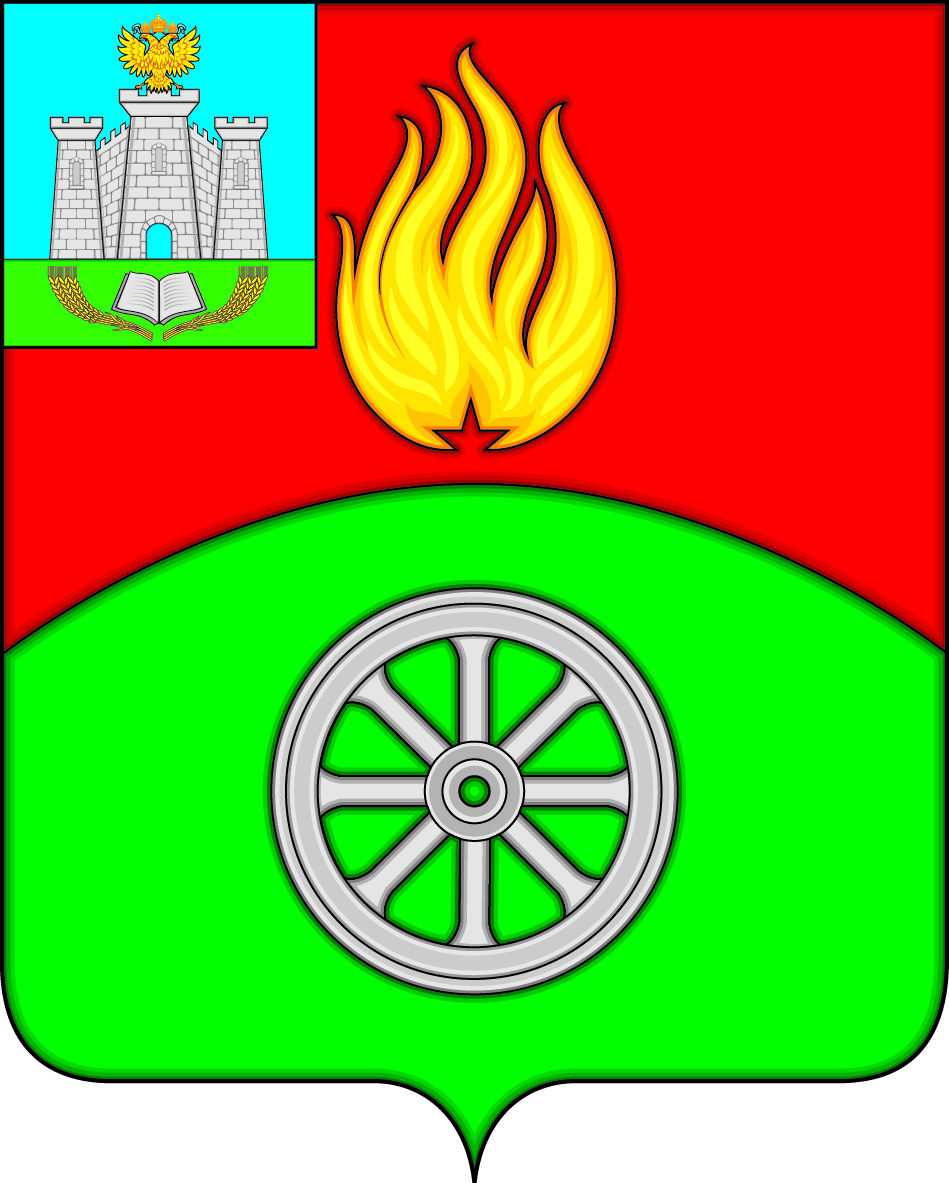  РОССИЙСКАЯ ФЕДЕРАЦИЯОРЛОВСКАЯ ОБЛАСТЬВЕРХОВСКИЙ РАЙОНАДМИНИСТРАЦИЯ ПОСЕЛКА ВЕРХОВЬЕПОСТАНОВЛЕНИЕ 8 мая 2020 года                                                                                                               № 73    п. ВерховьеО проведении аукциона по продаже земельного участкаВ соответствии с Гражданским кодексом Российской Федерации, пунктом 1 статьи 39.3, статьями 39.11, 39.12 Земельного кодекса Российской Федерации, Администрация поселка Верховье Верховского района Орловской области                                п о с т а н о в л я е т:1. Провести аукцион, открытый по составу участников и форме подачи предложений о цене, по продаже земельного участка (далее – предмет аукциона): Лот №1: земельный участок из земель, государственная собственность на которые не разграничена, кадастровый номер 57:19:0010102:419, адрес (местоположение): Российская Федерация, Орловская область, Верховский район, пгт. Верховье, площадь: 59 209 кв. м, категория земель: Земли населенных пунктов, вид разрешенного использования: Объекты растениеводства.Ограничения (обременения) прав на земельный участок отсутствуют.2. Определить:- начальную цену предмета аукциона – 204 863 (двести четыре тысячи восемьсот шестьдесят три) рубля 14 копеек;- величину повышения начальной цены предмета аукциона («шаг аукциона») – 3% начальной цены предмета аукциона – 6 145 (шесть тысяч сто сорок пять) рублей 89 копеек;- размер задатка – 20% начальной цены предмета аукциона – 40 972 (сорок тысяч девятьсот семьдесят два) рубля 62 копейки.3. Установить:- место приема заявок на участие в аукционе, место определения участников аукциона, место проведения аукциона, место определения результатов аукциона: Орловская область, Верховский район, пгт. Верховье, ул. 7 Ноября, д. 6, (2-й этаж, Администрация поселка Верховье);  - дату и время начала и окончания приема заявок на участие в аукционе: с 18 мая 2020 года по 16 июня 2020 года, с 8 ч 00 мин до 17 ч 00 мин в рабочие дни (перерыв с 13 ч 00 мин до 14 ч 00 мин);- дату рассмотрения заявок на участие в аукционе: 18 июня 2020 года;- дату и время проведения аукциона: 22 июня 2020 года в 10 ч 00 мин.4. Создать аукционную комиссию (далее – комиссия) в составе согласно приложению 1 к настоящему постановлению.5. Комиссии:- проверить правильность оформления документов, представленных заявителями;- принять решение о признании заявителей участниками аукциона или об отказе в допуске к участию в аукционе по основаниям, установленным действующим законодательством; - оформить протокол рассмотрения заявок на участие в аукционе;- уведомить заявителей о принятых в отношении них решениях;- определить победителей аукциона и оформить протокол о результатах аукциона.6. Установить порядок проведения аукциона согласно приложению 2 к настоящему постановлению.7. Главному специалисту Администрации поселка Верховье Новиковой Н.В.:- организовать размещение извещения о проведении аукциона согласно приложению 3 к настоящему постановлению на официальном сайте Российской Федерации в информационно-телекоммуникационной сети «Интернет» для размещения информации о проведении торгов: www.torgi.gov.ru, на официальном сайте Администрации поселка Верховье: www.verhovadm.ru, а также обеспечить опубликование в общественно-политической газете «Наше время»;- выдавать необходимые материалы и соответствующие документы юридическим и физическим лицам, намеривающим принять участие в аукционе;- принимать заявки на участие в аукционе и документы от заявителей, организовать регистрацию заявок в журнале приема заявок на участие в аукционе, обеспечивать сохранность представленных заявок и прилагаемых к ним документов, а также конфиденциальность сведений о наличии заявок, лицах, подавших заявки, и содержании представленных ими документов до момента их рассмотрения;- подготовить проект договора купли-продажи земельного участка;- осуществить иные функции.8. Утвердить форму заявки на участие в аукционе согласно приложению 4 к настоящему постановлению.9. Утвердить проект договора купли-продажи земельного участка согласно приложению 5 к настоящему постановлению.10. Контроль за исполнением настоящего постановления оставляю за собой.Глава поселка Верховье                                                                          М.В. Величкина Состав аукционной комиссии:Кузин Евгений Юрьевич – заместитель главы Администрации поселка Верховье, председатель комиссии;Быковская Татьяна Валерьевна – заместитель главы Администрации поселка Верховье по финансовым вопросам, планированию, бухгалтерскому учету и отчетности, заместитель председателя комиссии;Новикова Наталья Васильевна – главный специалист Администрации поселка Верховье, аукционист, секретарь комиссии.Члены комиссии:Головина Наталья Алексеевна - главный специалист Администрации поселка Верховье,Манохина Светлана Анатольевна – главный специалист-юрист Администрации поселка Верховье.Порядок проведения аукционаАукцион ведет аукционист. Участникам аукциона выдаются пронумерованные карточки участника аукциона (далее именуются – карточки). После открытия аукциона аукционистом оглашаются предмет аукциона, начальная цена предмета аукциона, «шаг аукциона». Каждая последующая цена заявляется участниками аукциона путем увеличения начальной цены предмета аукциона, а затем последующей цены на «шаг аукциона». Участники аукциона, готовые приобрести предмет аукциона после оглашения аукционистом начальной цены, заявляют об этом путем поднятия своих карточек. Участник, который первым поднимет карточку, считается заявившим первым начальную цену предмета аукциона. Аукционист называет номер карточки участника аукциона, который первым поднимет карточку. В случае, если после троекратного объявления предложения о начальной цене предмета аукциона не поступит ни одного предложения о цене предмета аукциона, которое предусматривало бы более высокую цену предмета аукциона, аукцион признается несостоявшимся. Каждая последующая цена, превышающая предыдущую на «шаг аукциона», заявляется участниками аукциона путем поднятия карточек. Аукционист называет номер карточки участника аукциона, который первым заявит последующую цену предмета аукциона как цену продажи. В случае заявления цены, кратной "шагу аукциона", эта цена заявляется участником аукциона путем поднятия карточки и ее оглашения. При отсутствии предложений иных участников аукциона аукционист повторяет последнюю цену 3 раза. Если до третьего повторения заявленной цены ни один из участников аукциона не поднимет карточку и не заявит последующую цену, аукцион завершается. По завершении аукциона аукционист объявляет о продаже предмета аукциона, называет цену продажи и номер карточки победителя аукциона.Победителем аукциона признается участник аукциона, предложивший наибольшую цену за земельный участок.Результаты аукциона оформляются протоколом. Протокол о результатах аукциона составляется в двух экземплярах, один из которых передается победителю аукциона, а второй остается у Организатора аукциона.Извещение о проведении аукционаВо исполнение постановления Администрации поселка Верховье Верховского района Орловской области от 8 мая 2020 года № 73 «О проведении аукциона по продаже земельного участка» Администрацией поселка Верховье Верховского района Орловской области (далее – Организатор аукциона) проводится аукцион, открытый по составу участников и форме подачи предложений о цене, по продаже земельного участка.Аукцион состоится 22 июня 2020 года в 10.00 по адресу: Орловская область, Верховский район, пгт. Верховье, ул. 7 Ноября, д. 6 (2-й этаж, Администрация поселка Верховье).Порядок проведения аукциона. Аукцион ведет аукционист. Участникам аукциона выдаются пронумерованные карточки участника аукциона (далее именуются – карточки). После открытия аукциона аукционистом оглашаются предмет аукциона, начальная цена предмета аукциона, «шаг аукциона». Каждая последующая цена заявляется участниками аукциона путем увеличения начальной цены предмета аукциона, а затем последующей цены на «шаг аукциона». Участники аукциона, готовые приобрести предмет аукциона после оглашения аукционистом начальной цены, заявляют об этом путем поднятия своих карточек. Участник, который первым поднимет карточку, считается заявившим первым начальную цену предмета аукциона. Аукционист называет номер карточки участника аукциона, который первым поднимет карточку. В случае, если после троекратного объявления предложения о начальной цене предмета аукциона не поступит ни одного предложения о цене предмета аукциона, которое предусматривало бы более высокую цену предмета аукциона, аукцион признается несостоявшимся. Каждая последующая цена, превышающая предыдущую на «шаг аукциона», заявляется участниками аукциона путем поднятия карточек. Аукционист называет номер карточки участника аукциона, который первым заявит последующую цену предмета аукциона как цену продажи. В случае заявления цены, кратной "шагу аукциона", эта цена заявляется участником аукциона путем поднятия карточки и ее оглашения. При отсутствии предложений иных участников аукциона аукционист повторяет последнюю цену 3 раза. Если до третьего повторения заявленной цены ни один из участников аукциона не поднимет карточку и не заявит последующую цену, аукцион завершается. По завершении аукциона аукционист объявляет о продаже предмета аукциона, называет цену продажи и номер карточки победителя аукциона.Победителем аукциона признается участник аукциона, предложивший наибольшую цену за земельный участок.Результаты аукциона оформляются протоколом. Протокол о результатах аукциона составляется в двух экземплярах, один из которых передается победителю аукциона, а второй остается у Организатора аукциона.Предмет аукциона: продажа земельного участка:Лот №1: земельный участок из земель, государственная собственность на которые не разграничена, кадастровый номер 57:19:0010102:419, адрес (местоположение): Российская Федерация, Орловская область, Верховский район, пгт. Верховье, площадь: 59 209 кв. м, категория земель: Земли населенных пунктов, вид разрешенного использования: Объекты растениеводства.Ограничения (обременения) прав на земельный участок отсутствуют.Начальная цена – 204 863 (двести четыре тысячи восемьсот шестьдесят три) рубля 14 копеек.«Шаг аукциона» – 3% начальной цены – 6 145 (шесть тысяч сто сорок пять) рублей 89 копеек.Размер задатка – 20% начальной цены – 40 972 (сорок тысяч девятьсот семьдесят два) рубля 62 копейки.Форма заявки на участие в аукционе размещена на официальном сайте Российской Федерации в информационно-телекоммуникационной сети «Интернет» для размещения информации о проведении торгов: www.torgi.gov.ru, на официальном сайте Администрации поселка Верховье: www.verhovadm.ru, может быть получена у Организатора аукциона по адресу: Орловская область, Верховский район, пгт. Верховье, ул. 7 Ноября, д. 6.Заявку на участие в аукционе заявитель предоставляет лично или через своего представителя. В случае подачи заявки представителем предъявляется доверенность. Для участия в аукционе заявители представляют следующие документы:1) заявка на участие в аукционе установленного образца (составляется в 2 экз., один из которых остается у Организатора аукциона, другой - у заявителя);2) копии документов, удостоверяющих личность заявителя (для граждан);3) надлежащим образом заверенный перевод на русский язык документов о государственной регистрации юридического лица в соответствии с законодательством иностранного государства в случае, если заявителем является иностранное юридическое лицо; 4) документы, подтверждающие внесение задатка.Представление документов, подтверждающих внесение задатка, признается заключением соглашения о задатке.Один заявитель имеет право подать в отношении предмета аукциона (одного лота) только одну заявку на участие в аукционе.Заявка на участие в аукционе, поступившая по истечении срока приема заявок, возвращается заявителю в день ее поступления.Заявитель имеет право отозвать принятую Организатором аукциона заявку на участие в аукционе до дня окончания срока приема заявок, уведомив об этом в письменной форме Организатора аукциона. Место приема заявок на участие в аукционе: Орловская область, Верховский район, пгт. Верховье, ул. 7 Ноября, д.6 (2-й этаж, Администрация поселка Верховье).Дата и время начала и окончания приема заявок на участие в аукционе: с 18 мая 2020 года по 16 июня 2020 года, с 8.00 до 17.00 в рабочие дни (перерыв с 13.00 до 14.00).Задаток вносится по следующим реквизитам: Администрация поселка Верховье Верховского района Орловской области, на счет № 40101810845250010006 в Отделение Орел г. Орел, ИНН 5705001098, КПП 570501001, БИК 045402001, КБК 002 114 06013 13 0000 430, ОКТМО 54608151, назначение платежа: задаток, перечисляемый для участия в аукционе 22 июня 2020 года.Заявитель не допускается к участию в аукционе в случае непоступления задатка на указанный счет на дату рассмотрения заявок на участие в аукционе (не позднее 00 часов 00 минут (время московское) 18 июня 2020 года).Внесенный задаток возвращается заявителю:- отозвавшему заявку - в течение 3 рабочих дней со дня поступления уведомления об отзыве заявки (в случае отзыва заявки позднее дня окончания срока приема заявок задаток возвращается в порядке, установленном для участников аукциона);- не допущенному к участию в аукционе - в течение 3 рабочих дней со дня оформления протокола приема заявок на участие в аукционе;- участвовавшим в аукционе, но не победившим в нем - в течение 3 рабочих дней со дня подписания протокола о результатах аукциона; - участнику несостоявшихся торгов – в течение 3 рабочих дней со дня подписания протокола о результатах аукциона; - в течение 3 дней со дня принятия решения об отказе в проведении аукциона.Задаток, внесенный лицом, признанным победителем аукциона, задаток, внесенный иным лицом, с которым договор купли-продажи земельного участка заключается в соответствии с пунктом 13, 14 или 20 статьи 39.12 Земельного кодекса Российской Федерации, засчитываются в оплату приобретаемого земельного участка. Задатки, внесенные этими лицами, не заключившими договора купли-продажи земельного участка вследствие уклонения от заключения указанных договоров, не возвращаются.С проектом договора купли-продажи земельного участка можно ознакомиться на официальном сайте Российской Федерации в информационно-телекоммуникационной сети «Интернет» для размещения информации о проведении торгов: www.torgi.gov.ru, на официальном сайте Администрации поселка Верховье: www.verhovadm.ru, а также у Организатора аукциона.Дополнительную информацию заинтересованные лица могут получить у Организатора аукциона по адресу: Орловская область, Верховский район, пгт. Верховье, ул. 7 Ноября, д. 6, т. 8/48676/2-39-54, а так же по адресу электронной почты: verkhovje@yandex.ru.* На бланке организации (для юридических лиц)**Заявка, составленная более чем на одном листе, должна быть прошита, пронумерована, скреплена печатью (при наличии) и подписью ЗаявителяОрганизатору аукциона:Администрации поселка Верховье  Верховского района Орловской области;7 Ноября ул., д. 6, пгт. Верховье, Верховский район, Орловская область, 303720ЗАЯВКА на участие в аукционе (Лот №1)1.________________________________________________________________________________________________________________________________________________________________________________________________________________________________________________________________________________________________________________________(для юридических лиц: полное наименование, место нахождения, ОГРН, ИНН;  для физических лиц: Ф.И.О. реквизиты документа, удостоверяющего личность, место жительства, ИНН)далее именуемый Заявитель, в лице_________________________________________________________________________________________________________________________________(должность (при необходимости), фамилия, имя, отчество)действующего на основании______________________________________________________________________________________________________________________________________,(Устава, приказа, положения, доверенности и т.д. (с указание реквизитов документа))ознакомившись с извещением о проведении аукциона, сообщает о желании принять участие в аукционе, открытом по составу участников и форме подачи предложений о цене, по продаже земельного участка: Лот №1: земельный участок из земель, государственная собственность на которые не разграничена, кадастровый номер 57:19:0010102:419, адрес (местоположение): Российская Федерация, Орловская область, Верховский район, пгт. Верховье, площадь: 59 209 кв. м, категория земель: Земли населенных пунктов, вид разрешенного использования: Объекты растениеводства, который проводится Организатором аукциона: Администрацией поселка Верховье Верховского района Орловской области на основании постановления от 8 мая 2020 года  № 73 «О проведении аукциона по продаже земельного участка» и состоится 22 июня 2020 года в 10 ч 00 мин по адресу: Орловская область, Верховский район, пгт. Верховье, ул. 7 Ноября, д. 6 (2-й этаж, Администрация поселка Верховье).2. Обязуюсь соблюдать порядок проведения аукциона и подтверждаю, что согласен с условиями проведения аукциона, указанными в извещении о проведении аукциона, настоящей заявке и принимаю их полностью.3. Осведомлен о том, что мне может быть отказано в допуске к участию в аукционе по следующим основаниям:1) непредставление необходимых для участия в аукционе документов или представление недостоверных сведений;2) непоступление задатка на дату рассмотрения заявок на участие в аукционе (не позднее 00 часов 00 минут (время московское) 18 июня 2020 года);3) подача заявки на участие в аукционе лицом, которое в соответствии с Земельным кодексом Российской Федерации и другими федеральными законами не имеет права быть участником конкретного аукциона, покупателем земельного участка;4) наличие сведений о заявителе, об учредителях (участниках), о членах коллегиальных исполнительных органов заявителя, лицах, исполняющих функции единоличного исполнительного органа заявителя, являющегося юридическим лицом, в предусмотренном статьей 39.12 Земельного кодекса Российской Федерации реестре недобросовестных участников аукциона.4. В случае уклонения от заключения договора купли-продажи земельного участка согласен с тем, что сумма внесенного задатка возврату не подлежит.5. Адрес для направления корреспонденции и уведомлений:_______________________________________________________________________________________________________________________________________________________________ ,телефон ____________________, факс ____________________, эл. почта _________________.6. Банковские реквизиты для возврата задатка:________________________________________________________________________________________________________________________________________________________________________________________________________________________________________________7. Согласен на хранение и обработку своих персональных данных (персональных данных доверителя) в соответствии с Федеральным законом от 27 июля 2006 года № 152–ФЗ «О персональных данных».8. Прилагаемые документы:________________________________________________________________________________________________________________________________________________________________________________________________________________________________________________«______» ______________________ 20___ г.            __________________      /_______________________/                                                                                    (Подпись Заявителя)                   (Инициалы, фамилия Заявителя)м.п. (при наличии)Заявка принята Организатором аукциона в ____ ч  ____ мин  «____» ___________________ 20 ___ г.,зарегистрирована в журнале приема заявок под № _________________(________________________).Подпись уполномоченного лица Организатора аукциона __________________ /___________________/Проект договоракупли-продажи земельного участкапгт. Верховье Верховского района Орловской области                 «____»____________20___ г.    Администрация поселка Верховье Верховского района Орловской области, ИНН 5705001098, КПП 570501001, ОГРН 1025701055995, зарегистрированная Межрайонной инспекцией Федеральной налоговой службы № 1 по Орловской области 24 октября 2002 года, место нахождения: Орловская область, Верховский район, пгт. Верховье, ул. 7 Ноября, д. 6, в лице Главы поселка Верховье Величкиной Марины Владимировны, действующей на основании Устава, именуемая в дальнейшем «Продавец», с одной стороны и_______________________________________________________________________________в лице ________________________________________________, действующего на основании ______________________________________________________, именуемый в дальнейшем «Покупатель», с другой стороны, вместе именуемые «Стороны», на основании постановления Администрации поселка Верховье Верховского района Орловской области от 8 мая 2020 года № 73 «О проведении аукциона по продаже земельного участка», протокола _____________________ от «___» ____________ 20___ года заключили настоящий Договор о нижеследующем.1. Предмет Договора1.1. Продавец обязуется передать в собственность, а Покупатель принять и оплатить по цене и на условиях настоящего Договора земельный участок из земель, государственная собственность на которые не разграничена, кадастровый номер 57:19:0010102:419, адрес (местоположение): Российская Федерация, Орловская область, Верховский район, пгт. Верховье, площадь: 59 209 кв. м, категория земель: Земли населенных пунктов, вид разрешенного использования: Объекты растениеводства (далее – Участок). 1.2. Ограничения (обременения) прав на земельный участок отсутствуют.2. Условия и порядок расчетов2.1. Цена продажи по настоящему Договору установлена  протоколом ____________________ от «___» ____________ 20__ года и составляет __________________.2.2. Задаток, внесенный Покупателем перед проведением аукциона в размере ____________________, засчитывается в счет оплаты цены.2.3. С учетом  п. 2.2  настоящего  Договора  Покупатель обязан уплатить сумму в размере _____________________________, представляющую собой сумму цены продажи за вычетом суммы задатка, которая вносится Покупателем на счет Продавца:             Администрация поселка Верховье Верховского района Орловской области, на счет                    № 40101810845250010006 в Отделение Орел г. Орел, ИНН 5705001098, КПП 570501001, БИК 045402001, КБК 002 114 06013 13 0000 430, ОКТМО 54608151, в течение 3 рабочих дней с момента заключения настоящего Договора путем единовременного перечисления денежных средств. 3. Права и обязанности сторон3.1. Продавец обязуется:3.1.1. Передать Покупателю Участок в сроки, оговоренные в Договоре.3.1.2. В соответствии с Федеральным законом от 13 июня 2015 года № 218-ФЗ «О государственной регистрации недвижимости» направить в орган регистрации в срок не позднее пяти рабочих дней с даты совершения сделки заявление о государственной регистрации права собственности на имя Покупателя и прилагаемые документы.3.2. Покупатель обязуется:3.2.1. Полностью оплатить цену приобретаемого земельного участка, в порядке, установленном  разделом 2 Договора.3.2.2.  Принять Участок на условиях, предусмотренных Договором.	3.2.3. Предоставлять информацию о состоянии Участка по запросам соответствующих органов государственной власти и органов местного самоуправления, создавать необходимые условия для контроля за надлежащим выполнением условий Договора и установленного порядка использования Участка, а также обеспечивать доступ и проход на Участок их представителей.4. Передача Участка и переход права собственности4.1. Передача Участка Продавцом и принятие его Покупателем осуществляется по подписываемому сторонами акту приема-передачи не позднее трех дней после полной оплаты цены Участка в соответствии с настоящим Договором. Акт приема-передачи является неотъемлемой частью настоящего Договора. 4.2. С момента передачи Участка на Покупателя переходит риск случайной гибели и (или) повреждения, а также с этого момента Покупатель несет все расходы по эксплуатации и содержанию Участка. 4.3. Право собственности на Участок переходит к Покупателю с момента регистрации перехода права собственности в Управлении Федеральной службы государственной регистрации, кадастра и картографии по Орловской области. 5. Ответственность сторон5.1. За невыполнение или ненадлежащее выполнение своих обязательств по настоящему Договору Стороны несут имущественную ответственность в соответствии с действующим законодательством Российской Федерации и настоящим Договором.6.   Заключительные положения6.1. Настоящий Договор вступает в силу с момента его подписания.6.2. Все возможные споры и разногласия по Договору разрешаются путем переговоров. Соблюдение претензионного порядка обязательно. Срок рассмотрения претензии – 5 дней с момента ее получения.При невозможности разрешения все споры и разногласия подлежат рассмотрению в соответствующем суде согласно установленным действующим законодательством  правилам о подведомственности и подсудности.6.3. Настоящий Договор составлен в трех экземплярах, имеющих равную юридическую силу, один из которых остается у Продавца, второй - у Покупателя, третий – у органа регистрации прав.6.4. Настоящий Договор содержит весь объем соглашений между сторонами в отношении предмета настоящего Договора, отменяет или делает недействительными все другие обязательства или представления, которые могли быть приняты или сделаны сторонами будь то в устной или письменной форме до заключения настоящего Договора.7.   Реквизиты и подписи сторонАкт приема-передачи земельного участкапгт. Верховье Верховского района Орловской области                  «____»____________ 20__ г.Администрация поселка Верховье Верховского района Орловской области, ИНН 5705001098, КПП 570501001, ОГРН 1025701055995, зарегистрированная Межрайонной инспекцией Федеральной налоговой службы № 1 по Орловской области 24 октября 2002 года, место нахождения: Орловская область, Верховский район, пгт. Верховье, ул. 7 Ноября, д. 6, в лице Главы поселка Верховье Величкиной Марины Владимировны, действующей на основании Устава, именуемой в дальнейшем «Продавец», с одной стороны и ________________________________________________________________________________в лице__________________________________________________________________________,действующего на основании ______________________________________________________,именуемый в дальнейшем «Покупатель», с другой стороны, вместе именуемые «Стороны», составили акт о нижеследующем:1. На основании Договора купли-продажи земельного участка от «____» __________ 20__ года Продавец передал, а Покупатель принял земельный участок из земель, государственная собственность на которые не разграничена, кадастровый номер 57:19:0010102:419, адрес (местоположение): Российская Федерация, Орловская область, Верховский район, пгт. Верховье, площадь: 59 209 кв. м, категория земель: Земли населенных пунктов, вид разрешенного использования: Объекты растениеводства (далее – Участок). 2. Продавцом и Покупателем произведен осмотр Участка. Стороны претензий по  состоянию Участка не имеют. 3. Оплата по Договору произведена полностью. Все необходимые документы на Участок Продавцом Покупателю переданы. Взаимных претензий по совершенной сделке Продавец и Покупатель не имеют.4. Настоящий акт составлен в трех экземплярах, имеющих равную юридическую силу, один из которых остается у Продавца, второй - у Покупателя, третий – у органа регистрации прав.Приложение 1 к постановлению Администрации поселка Верховьеот 8 мая 2020 года № 73Приложение 2 к постановлению Администрации поселка Верховьеот 8 мая 2020 года № 73Приложение 3 к постановлению Администрации поселка Верховьеот 8 мая 2020 года № 73Приложение 4 к постановлению Администрации поселка Верховьеот 8 мая 2020 года № 73Приложение 5 к постановлению Администрации поселка Верховьеот 8 мая 2020 года № 73Продавец:Администрация поселка Верховье Верховского района Орловской области,место нахождения: Орловская область, Верховский район, пгт. Верховье, ул. 7 Ноября, д. 6,ИНН 5705001098, КПП 570501001, ОГРН 1025701055995Глава поселка Верховье_______________________М.В. ВеличкинаМ.П.Покупатель:___________________________________________________________________________________________________________________________________________________________________________Передал:Администрация поселка Верховье Верховского района Орловской области,место нахождения: Орловская область, Верховский район, пгт. Верховье, ул. 7 Ноября, д. 6,ИНН 5705001098, КПП 570501001, ОГРН 1025701055995Глава поселка Верховье_________________________ М.В. ВеличкинаМ.П.Принял:___________________________________________________________________________________________________